BACCALAURÉAT PROFESSIONNELTECHNICIEN EN INSTALLATION DES SYSTÈMES ÉNERGÉTIQUES ET CLIMATIQUESÉPREUVE E2 – ÉPREUVE D’ANALYSE ET DE PRÉPARATIONSous-épreuve E22 : Préparation d’une installationCe dossier comporte 10 pages numérotées de page 1/10 à page 10/10Les réponses seront portées intégralement sur ce document. L'usage de calculatrice avec mode examen actif est autorisé.L'usage de calculatrice sans mémoire, « type collège » est autorisé.Présentation :Temps conseilléContexte :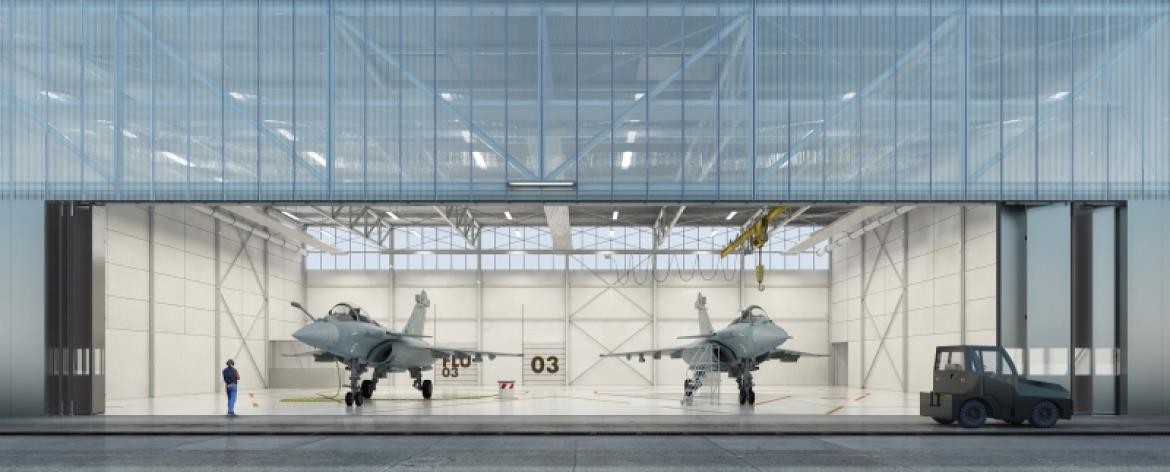 La base aérienne BA125 située près de Bourges voit sa capacité en avion de chasse augmenter. Afin d’assurer la maintenance des aéronefs un nouveau hangar a été construit. Votre entreprise a été choisie pour réaliser le lot CVC de cette nouvelle construction.Vous devrez :Élaborer le plan des circuits d’eaux sanitairesCompléter l’inventaire des éléments de l’installation de chauffagePréparer et estimer le coût de la pose et du raccordement de la bouteille d’injection.Thème 1 : Élaboration d’un plan de circuit d’eau des sanitaires Contexte :Suite aux travaux réalisés dans la chaufferie il vous reste maintenant à raccorder les appareils sanitaires aux différents réseaux.Pour cela, il vous faut établir un plan qui montre l’implantation des tuyauteries d’Eau Froide Sanitaire, d’Eau Chaude Sanitaire et de bouclage, partant des flèches qui viennent de la chaufferie et allant raccorder chaque appareil sanitaire.Vous disposez :Du schéma de principe de la chaufferie, DT2 (page 3/7).Document Réponse Thème 1 : Traçage des réseaux fluidiques. Réponses aux questions 1, 2 et 3 :Bouclage E.C.S.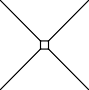 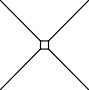 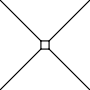 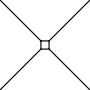 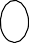 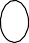 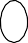 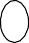 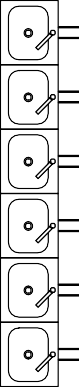 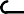 E.F.S.Thème 2 : Identification des éléments d’une installation de chauffage	Contexte :Avant votre intervention vous devez expliquer le fonctionnement des appareils à commander.Vous disposez :D’un extrait du CCTP reprenant les renseignements techniques, DT1 (page 2/7).Du schéma de principe de la chaufferie, DT2 (page 3/7).Document Réponse thème 2 : Réponse à la question 4 :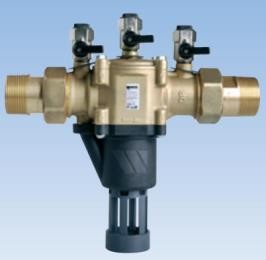 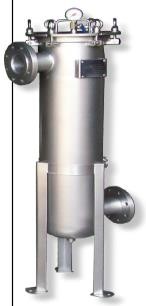 Thème 3 : Préparation de chantier.	Contexte :Vous devez gérer la préparation de chantier en nommant les opérations à effectuer, ainsi que l’outillage et les EPI nécessaires pour réaliser la pose et le raccordement de la bouteille d’injection.Vous disposez :Du schéma de principe de la chaufferie, DT2 (page 3/7)De l’exemple d’équipement de protection individuel, DT4 (page 6/7)Du schéma coté du raccordement de la bouteille d’injection à réaliser, DT5 (page 7/7)Document Réponse thème 3 : Réponses aux questions 5, 6 et 7 :Theme 4 : Estimation du coût des matériaux	Contexte :Vous êtes chargé de réaliser le devis des matériaux nécessaires au raccordement de la bouteille d’injection.Vous disposez :Du schéma de principe de la chaufferie, DT2 (page 3/7)D’un extrait de catalogue fournisseur de matériaux et matériels, DT3 (page 4/7)D’un extrait de catalogue fournisseur de matériaux et matériels, DT4 (page 5/7)Du schéma côté du raccordement de la bouteille d’injection à réaliser, DT5 (page 7/7)Des renseignements suivants :Les consommables tel que la filasse et autres sont pris en compte dans la facturation de la main d’œuvre.Tous les tés en fonte galvanisés sont réduits en fonction des filetages différents qu’ils rencontrent.Les vannes sont toutes Mâle/Femelle mais de diamètre différent.Les métrés de tuyauterie seront effectué au mm près.Document Réponse thème 4 :Réponses aux questions 8, 9, 10, 11 et 12 :Thème 1 : Élaboration d’un plan de circuit d’eau des sanitaires15 mnThème 2 : Identification des éléments d’une installationDe chauffage.40 mnThème 3 : Préparation de chantier15 mnThème 4 : Estimation du coût des matériaux50 mnVous devez :Tracer en bleu la tuyauterie qui représente l’Eau Froide Sanitaire.Tracer en rouge la tuyauterie qui représente l’Eau Chaude Sanitaire.Tracer en jaune la tuyauterie qui représente le Bouclage.Réponses p.4/10 p.4/10p.4/10BACCALAURÉAT PROFESSIONNEL TISECTechnicien en Installation des Systèmes Énergétiques et ClimatiquesC2209-TIS ST 11 3Session 2022Éléments de correctionE.2 – ÉPREUVE D’ANALYSE ET DE PRÉPARATION E22 : Préparation d’une réalisationDurée : 2hCoefficient : 2Page 4/10Vous devez :Donner le nom et la fonction des éléments composant l’installation. N°1 - nomFonction N°2 - nomFonction N°3 - nomFonction N°4 - nomFonction N°5 - nomFonction N°6 - nomFonction N°7 - nomFonctionRéponses p.6/10N°PhotosPhotosNomsFonctions1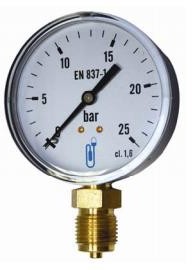 ManomètreIndique la pression2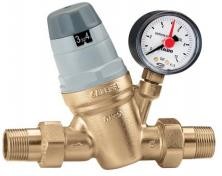 Réducteur de pressionRéduit et stabilise la pression de service.3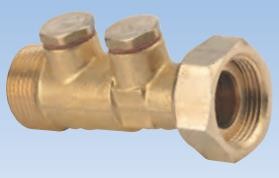 Clapet antipollutionProtège contre les retours d’eau4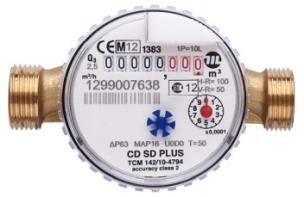 CompteurAppareil de mesure, permettant d’évaluer la consommation d’eau d’une installation.5DisconnecteurProtège contre les retours d’eau sur les réseaux présentant un risque important de pollution.6Filtre magnétiqueRetient les boues et de particules métalliques6Filtre magnétiqueRetient les boues et de particules métalliques7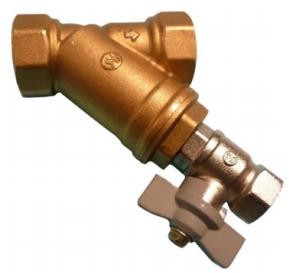 Filtre à tamisRetient les corps étrangersVous devez :Lister les différentes tâches de façonnage rencontrées pour réaliser cette partie d’installation.Indiquer l’outillage nécessaire qui correspond à ces tâches.Etablir la liste des Équipements de Protection Individuel (EPI) pour effectuer les travaux en sécurité.Réponses p.8/10p.8/10 p.8/10Préparation de chantier du raccordement de la bouteille d’injectionPréparation de chantier du raccordement de la bouteille d’injectionPréparation de chantier du raccordement de la bouteille d’injectionPréparation de chantier du raccordement de la bouteille d’injectionTacheOpérationOutillage et consommableÉquipement de protection individuel.Coupe du tube.Coupe tube acier, scie àmétaux, mètre à ruban etGants de protection.1crayon.Chaussures desécurité.Ebavurage du tube.Alésoir, limes ronde et plate.Vêtement de travail.2Protection auditive.Lunettes deprotection.Filetage.Filière, huile de coupe.protection.3Façonnage de joints.Filasse et pâte.4Assemblage tubes etEtau, clés de serrage.raccords5Vous devez :Compéter la désignation de chaque fourniture.Indiquer le code de chaque fourniture.Indiquer la quantité de chaque fourniture.Relever les prix unitaires des différentes fournitures.Compléter la colonne prix total HT et le cout total TTC de l’installation.Réponses p.10/10 p.10/10 p.10/10 p.10/10 p.10/10Estimation du coût des materiaux du raccordement de la bouteille d’injectionEstimation du coût des materiaux du raccordement de la bouteille d’injectionEstimation du coût des materiaux du raccordement de la bouteille d’injectionEstimation du coût des materiaux du raccordement de la bouteille d’injectionEstimation du coût des materiaux du raccordement de la bouteille d’injectionDESIGNATIONCODESQUANTITEPRIX UNITAIRE HTPRIX TOTALHT2 pts par case2 pts par case2 pts par case2 pts par case1 pt par caseLa bouteille d’injectionBI12J141,4541,45Tube acier galvanisé 33,7x2,9T3G260,61544 / 3 = 14,79,04Tube acier galvanisé 26,9x2,3T3G200,4831 / 3 = 10,34,94Té 1-3/4-1130G26202632,808,40Té 3/4-3/4-1/2130G20201512,902,90Raccord fonte galvanisé union conique MF 20/2771413124,258,5Vanne boisseau sphérique M/F 1’’ papillon75025129,8919,78Vanne boisseau sphérique M/F ¾’’ papillon75025026,0212,04Vanne boisseau sphérique M/F ½’’ papillon75024913,523,52COUT TOTAL HT110,57€COUT TOTAL TTC(TVA 20%)132.68€